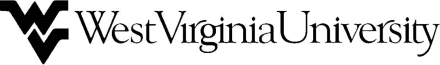 Center for Women’s and Gender Studies650 Price StreetPO Box 6450Women’s and Gender Studies Faculty AssociatesThank you so much for your interest in becoming a Faculty Associate of the Center of Women’s and Gender Studies!  Our Faculty Associates members of the West Virginia University community committed to and actively involved in fulfilling the Center’s academic mission of teaching, research, and service about women and gender.  As an interdisciplinary academic program, Women’s and Gender Studies depends upon the work of faculty members university-wide who cross the boundaries of their disciplines to contribute to the development and diffusion of knowledge about women and gender.  Faculty Associates include tenure-track, teaching, visiting, clinical, and other adjunct faculty. Membership CriteriaThe Faculty Associates are expected to contribute to the development of the Center for Women’s Studies by demonstrating competence and experience in the following areas:teach and conduct research in areas that advance knowledge about women and gender;participate in programs such as faculty development, colloquia, and curriculum transformation work organized by or related to the Center;encourage colleagues and students to value Women’s and Gender Studies as an academic field by introducing them to feminist scholarship within their fields;collaborate with other faculty on interdisciplinary research projects, and seek internal and external funding for these efforts;share expertise in community outreach and service activities;serve on committees and other university-wide efforts to improve the curriculum, scholarship, and other activities of the Center.Application Process A membership application, noting commitment to women’s and gender studies, including a vita highlighting teaching, research, and service, should be submitted to the Director of the Center for Women’s and Gender Studies.  Although there are no term limits, members will be asked to update their ongoing interest and activity in the areas of gender and women’s studies.WOMEN’S & GENDER STUDIES FACULTY ASSOCIATE APPLICATIONName:			Title: Tenure-track? 	yes   __ no ___             Tenured? 	 yes    __ no___Department or Program:			Room No. & Building:	____________________Campus Phone: 	______    Fax: 				Email: ___________________________________________Web Page: 									Areas of women’s or gender studies interest and expertise, including any research or projects in progress:Women’s and/or gender studies courses taught (if applicable) or planning to teach (if possible, please note how often and during which semester):Please attach a copy of your vita that highlights the following areas (if applicable): If you have connections with the Center for Women’s and Gender Studies or related organizations that do not appear on your vita, please list them on the reverse side of this sheet.Please return this form and your vita to:Dr. Cari Carpenter, Interim DirectorCenter for Women’s and Gender Studies	650 Price Street  P.O. Box 6450West Virginia UniversityEmail: cari.carpenter@mail.wvu.edu   Phone: (304) 293-2063  		    Updated September 2018